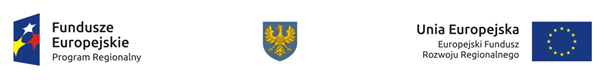 ZAŁĄCZNIK NR 7Kryteria wyboru projektów dla działania 9.1.2 Wsparcie kształceniaogólnego w Aglomeracji Opolskiej RPO WO 2014-2020.	Wersja nr 1	OPOLE, LISTOPAD 2015 r.KRYTERIA FORMALNE,MERYTORYCZNE – UNIWERSALNE,
HORYZONTALNE UNIWERSALNE I SZCZEGÓŁOWE UNIWERSALNE
DLA WSZYSTKICH DZIAŁAŃ I PODDZIAŁAŃ RPO WO 2014-2020 (z wyłączeniem 7.1)*Uwaga dotycząca wszystkich kryteriów: pojęcie „region” jest równoznaczne z województwem opolskimOŚ PRIORYTETOWA 9 RPO WO 2014-2020WYSOKA JAKOŚĆ EDUKACJI- KRYTERIA MERYTORYCZNE SZCZEGÓŁOWE -Kryteria formalne (TAK/NIE)Kryteria formalne (TAK/NIE)Kryteria formalne (TAK/NIE)Kryteria formalne (TAK/NIE)Kryteria formalne (TAK/NIE)LPNazwa kryteriumŹródło informacjiCharakter kryterium
W/BDefinicja123451.Wnioskodawca uprawniony do składania wniosku.Wniosek 
o dofinansowanieBezwzględnyRodzaj potencjalnych beneficjentów określony w "Szczegółowym opisie osi priorytetowych RPO WO 2014-2020", ogłoszeniu o naborze wniosków oraz regulaminie konkursu. 2.Roczny obrót Wnioskodawcy  i/lub Partnera  
(o ile budżet projektu uwzględnia wydatki Partnera) jest równy lub wyższy od wydatków  w projekcie.Wniosek 
o dofinansowanieBezwzględnyKryterium weryfikowane na podstawie zapisów wniosku o dofinansowanie, wypełnionego na podstawie instrukcji. 3.Typ projektu możliwy do realizacji w ramach działania / poddziałania, zakresu konkursu/ wykazu projektów zidentyfikowanych (stanowiącego załącznik do SZOOP).Wniosek 
o dofinansowanieBezwzględnyRodzaje dopuszczalnych projektów określone w "Szczegółowym opisie osi priorytetowych RPO WO 2014-2020",ogłoszeniu o naborze wniosków oraz regulaminie konkursu (w przypadku projektu pozakonkursowego zgodnie z pismem wzywającym do złożenia wniosku projektowego).4.Wniosek wypełniony poprawnie, zgodnie 
z wymogami Instytucji Zarządzającej RPO WO 2014-2020.Wniosek 
o dofinansowanieBezwzględnyZgodnie z ”Instrukcją wypełniania wniosku o dofinansowanie projektu ze środków Europejskiego Funduszu Społecznego w ramach RPO WO 2014-2020”, treścią ogłoszenia o naborze wniosków, regulaminem konkursu lub pismem wzywającym do złożenia wniosku . 5.Wniosek spełnia warunki finansowe (m.in. wartość kwotowa, wysokość procentowa wnioskowanego dofinansowania, całkowita wartość projektu, koszty pośrednie, kwoty ryczałtowe).Wniosek 
o dofinansowanieBezwzględnyZgodnie z warunkami dla działania/poddziałania/rodzaju projektu określonymi w "Szczegółowym opisie osi priorytetowych RPO WO 2014-2020", w Regulaminie Konkursu oraz ogłoszeniu o naborze wniosków 
o dofinansowanie. Wnioskowana intensywność pomocy publicznej jest zgodna 
z poziomem dozwolonym dla regionu*.6.Wnioskodawca wybrał wszystkie wskaźniki obligatoryjne dla danej formy wsparcia / grupy docelowej.Wniosek 
o dofinansowanieBezwzględnyWnioskodawca wybiera (w ramach wskaźników kluczowych    i specyficznych dla programu) wszystkie wskaźniki obligatoryjne (zgodnie z Listą wskaźników na poziomie projektu RPO WO 2014-2020. Zakres EFS.) adekwatne dla danej formy wsparcia/ grupy docelowej. Dla wybranych wskaźników określa wartości docelowe większe od zera, natomiast w przypadku wskaźników rezultatu także wartości bazowe (zgodnie z Instrukcją wypełniania wniosku 
o dofinansowanie w ramach RPO WO 2014-2020). Niezastosowanie wskaźnika świadczy o nieuwzględnieniu w projekcie danej formy wsparcia i/lub grupy docelowej. Brak wyboru co najmniej 1 wskaźnika obligatoryjnego jest równoznaczny z brakiem możliwości realizacji projektu.7.Wnioskodawca oraz partnerzy (jeśli dotyczy) nie podlegają wykluczeniu z ubiegania się 
o dofinansowanie na podstawie:- art. 207 ust. 4 ustawy z dnia 27 sierpnia 2009 r.   o finansach publicznych,- art. 12 ustawy z dnia 15 czerwca 2012 r.  
o skutkach powierzania wykonywania pracy cudzoziemcom przebywającym wbrew przepisom na terytorium Rzeczypospolitej Polskiej,- art. 9 ustawy z dnia 28 października 2002 r. 
o odpowiedzialności podmiotów zbiorowych za czyny zabronione pod groźbą kary.Wniosek 
o dofinansowanieBezwzględnyKryterium weryfikowane na podstawie zapisów wniosku 
o dofinansowanie (oświadczenie), wypełnionego na podstawie instrukcji.8.Kryterium dot. projektów pozakonkursowych. Do  dofinansowania nie może zostać wybrany projekt, który został usunięty z wykazu projektów zidentyfikowanych, stanowiącego załącznik do SZOOP. Wniosek 
o dofinansowanieBezwzględnyZgodnie z Wytycznymi w zakresie trybów wyboru projektów na lata 2014-2020.Kryteria merytoryczne – uniwersalne (TAK/NIE)Kryteria merytoryczne – uniwersalne (TAK/NIE)Kryteria merytoryczne – uniwersalne (TAK/NIE)Kryteria merytoryczne – uniwersalne (TAK/NIE)Kryteria merytoryczne – uniwersalne (TAK/NIE)Kryteria merytoryczne – uniwersalne (TAK/NIE)Kryteria merytoryczne – uniwersalne (TAK/NIE)Kryteria merytoryczne – uniwersalne (TAK/NIE)Kryteria merytoryczne – uniwersalne (TAK/NIE)Kryteria merytoryczne – uniwersalne (TAK/NIE)LPLPNazwa kryteriumNazwa kryteriumŹródło informacjiŹródło informacjiCharakter kryterium
W/BCharakter kryterium
W/BDefinicjaDefinicja11223344551.1.Wnioskodawca oszacował i wybrał odpowiednie wskaźniki, w tym: wybrane wskaźniki są adekwatne do zaprojektowanego na poziomie projektu  celu, wpisującego się w cel określony na poziomie programu, -   wybrane wskaźniki pomocnicze są adekwatne do  danej formy    wsparcia/grupy docelowej, założone wartości docelowe wskaźników obligatoryjnych i pomocniczych są realne do osiągnięcia. Wnioskodawca oszacował i wybrał odpowiednie wskaźniki, w tym: wybrane wskaźniki są adekwatne do zaprojektowanego na poziomie projektu  celu, wpisującego się w cel określony na poziomie programu, -   wybrane wskaźniki pomocnicze są adekwatne do  danej formy    wsparcia/grupy docelowej, założone wartości docelowe wskaźników obligatoryjnych i pomocniczych są realne do osiągnięcia. Wniosek                 
o dofinansowanieWniosek                 
o dofinansowanieBezwzględny Bezwzględny Projekt zawiera cel, który został wyrażony adekwatnymi, mierzalnymi wskaźnikami rezultatu bezpośredniego, wskaźnikami produktu odpowiednio do specyfiki projektu. Określony przez Wnioskodawcę cel wpisuje się w cel na poziomie programu.Sprawdza się, czy wybrane wskaźniki w sposób kompleksowy opisują zakres rzeczowy 
i charakter projektu, a także czy w pełni odzwierciedlają/mierzą założone w nim cele.Wnioskodawca zobowiązany jest:obok wskaźników obligatoryjnych adekwatnych dla danej formy wsparcia/ grupy docelowej wybrać również inne adekwatne specyficzne wskaźniki produktu (pomocnicze), zawarte w Liście wskaźników na poziomie projektu RPO WO 2014-2020. Zakres EFS (o ile jest to uzasadnione zakresem projektu);dla wszystkich wybranych wskaźników pomocniczych określić wartości docelowe większe od zera, natomiast        w przypadku wskaźników rezultatu także wartości bazowe (zgodnie z Instrukcją wypełniania wniosku o dofinansowanie w ramach RPO WO 2014-2020);przedstawić wszystkie osobowe wskaźniki realizacji projektu w podziale na płeć;wskazać sposób pomiaru wskaźników (jednostki miary tj. osoby lub sztuki).Sprawdza się realność przyjętych do osiągnięcia wartości docelowych wskaźników obligatoryjnych i pomocniczych
w odniesieniu przede wszystkim do: wartości finansowej projektu, czasu i miejsca realizacji, kondycji finansowej wnioskodawcy oraz innych czynników istotnych dla realizacji przedsięwzięcia.Projekt zawiera cel, który został wyrażony adekwatnymi, mierzalnymi wskaźnikami rezultatu bezpośredniego, wskaźnikami produktu odpowiednio do specyfiki projektu. Określony przez Wnioskodawcę cel wpisuje się w cel na poziomie programu.Sprawdza się, czy wybrane wskaźniki w sposób kompleksowy opisują zakres rzeczowy 
i charakter projektu, a także czy w pełni odzwierciedlają/mierzą założone w nim cele.Wnioskodawca zobowiązany jest:obok wskaźników obligatoryjnych adekwatnych dla danej formy wsparcia/ grupy docelowej wybrać również inne adekwatne specyficzne wskaźniki produktu (pomocnicze), zawarte w Liście wskaźników na poziomie projektu RPO WO 2014-2020. Zakres EFS (o ile jest to uzasadnione zakresem projektu);dla wszystkich wybranych wskaźników pomocniczych określić wartości docelowe większe od zera, natomiast        w przypadku wskaźników rezultatu także wartości bazowe (zgodnie z Instrukcją wypełniania wniosku o dofinansowanie w ramach RPO WO 2014-2020);przedstawić wszystkie osobowe wskaźniki realizacji projektu w podziale na płeć;wskazać sposób pomiaru wskaźników (jednostki miary tj. osoby lub sztuki).Sprawdza się realność przyjętych do osiągnięcia wartości docelowych wskaźników obligatoryjnych i pomocniczych
w odniesieniu przede wszystkim do: wartości finansowej projektu, czasu i miejsca realizacji, kondycji finansowej wnioskodawcy oraz innych czynników istotnych dla realizacji przedsięwzięcia.KRYTERIA HORYZONTALNE UNIWERSALNEKRYTERIA HORYZONTALNE UNIWERSALNEKRYTERIA HORYZONTALNE UNIWERSALNEKRYTERIA HORYZONTALNE UNIWERSALNEKRYTERIA HORYZONTALNE UNIWERSALNEKRYTERIA HORYZONTALNE UNIWERSALNEKRYTERIA HORYZONTALNE UNIWERSALNEKRYTERIA HORYZONTALNE UNIWERSALNEKRYTERIA HORYZONTALNE UNIWERSALNEKRYTERIA HORYZONTALNE UNIWERSALNEKRYTERIA HORYZONTALNE UNIWERSALNE1.Zgodność z prawodawstwem unijnym oraz właściwymi zasadami unijnymi, w tym:- zasada równości kobiet i mężczyzn w oparciu o standard minimum,- zasada równości szans i niedyskryminacji 
w tym dostępności dla osób z niepełnosprawnościami oraz- zasada zrównoważonego rozwoju.Zgodność z prawodawstwem unijnym oraz właściwymi zasadami unijnymi, w tym:- zasada równości kobiet i mężczyzn w oparciu o standard minimum,- zasada równości szans i niedyskryminacji 
w tym dostępności dla osób z niepełnosprawnościami oraz- zasada zrównoważonego rozwoju.Wniosek 
o dofinansowanieWniosek 
o dofinansowanieBezwzględnyBezwzględnyKryterium weryfikowane na podstawie zapisów wniosku                  
o dofinansowanie, wypełnionego na podstawie instrukcji.Kryterium weryfikowane na podstawie zapisów wniosku                  
o dofinansowanie, wypełnionego na podstawie instrukcji.2.Zgodność z prawodawstwem  krajowym, 
w tym z przepisami ustawy Prawo zamówień publicznych.Zgodność z prawodawstwem  krajowym, 
w tym z przepisami ustawy Prawo zamówień publicznych.Wniosek 
o dofinansowanieWniosek 
o dofinansowanieBezwzględnyBezwzględnyKryterium weryfikowane na podstawie zapisów wniosku                  
o dofinansowanie, wypełnionego na podstawie instrukcji.Kryterium weryfikowane na podstawie zapisów wniosku                  
o dofinansowanie, wypełnionego na podstawie instrukcji.3.Zgodność z zasadami dotyczącymi pomocy publicznej.Zgodność z zasadami dotyczącymi pomocy publicznej.Wniosek 
o dofinansowanieWniosek 
o dofinansowanieBezwzględnyBezwzględnyKryterium weryfikowane na podstawie zapisów wniosku                  
o dofinansowanie, wypełnionego na podstawie instrukcji.Kryterium weryfikowane na podstawie zapisów wniosku                  
o dofinansowanie, wypełnionego na podstawie instrukcji.4.Zgodność z odpowiednim narzędziem zdefiniowanym w Policy Paper dla ochrony zdrowia na lata 2014-2020. Krajowe Strategiczne Ramy (jeżeli dotyczy) Zgodność z odpowiednim narzędziem zdefiniowanym w Policy Paper dla ochrony zdrowia na lata 2014-2020. Krajowe Strategiczne Ramy (jeżeli dotyczy) Wnioseko dofinansowanieWnioseko dofinansowanieBezwzględnyBezwzględnyKryterium weryfikowane na podstawie zapisów wniosku                  
o dofinansowanie, wypełnionego na podstawie instrukcji.Kryterium weryfikowane na podstawie zapisów wniosku                  
o dofinansowanie, wypełnionego na podstawie instrukcji.5.Czy projekt jest zgodny z Szczegółowym Opisem  Osi Priorytetowych RPO WO 2014-2020 – EFS), w tym:- grup docelowych,- limitów i ograniczeń w realizacji projektów (jeżeli dotyczy). Czy projekt jest zgodny z Szczegółowym Opisem  Osi Priorytetowych RPO WO 2014-2020 – EFS), w tym:- grup docelowych,- limitów i ograniczeń w realizacji projektów (jeżeli dotyczy). Wniosek 
o dofinansowanieWniosek 
o dofinansowanieBezwzględnyBezwzględnyKryterium weryfikowane na podstawie zapisów wniosku                  
o dofinansowanie, wypełnionego na podstawie instrukcji.Kryterium weryfikowane na podstawie zapisów wniosku                  
o dofinansowanie, wypełnionego na podstawie instrukcji.6.Zgodność z określonym na dany rok Planem działania w sektorze zdrowia RPO WO 2014-2020 (jeżeli dotyczy).Zgodność z określonym na dany rok Planem działania w sektorze zdrowia RPO WO 2014-2020 (jeżeli dotyczy).Wnioseko dofinansowanieWnioseko dofinansowanieBezwzględnyBezwzględnyKryterium weryfikowane na podstawie zapisów wniosku                  
o dofinansowanie, wypełnionego na podstawie instrukcji.Kryterium weryfikowane na podstawie zapisów wniosku                  
o dofinansowanie, wypełnionego na podstawie instrukcji.KRYTERIA SZCZEGÓŁOWE UNIWERSALNEKRYTERIA SZCZEGÓŁOWE UNIWERSALNEKRYTERIA SZCZEGÓŁOWE UNIWERSALNEKRYTERIA SZCZEGÓŁOWE UNIWERSALNEKRYTERIA SZCZEGÓŁOWE UNIWERSALNEKRYTERIA SZCZEGÓŁOWE UNIWERSALNEKRYTERIA SZCZEGÓŁOWE UNIWERSALNEKRYTERIA SZCZEGÓŁOWE UNIWERSALNEKRYTERIA SZCZEGÓŁOWE UNIWERSALNEKRYTERIA SZCZEGÓŁOWE UNIWERSALNEKRYTERIA SZCZEGÓŁOWE UNIWERSALNE1.Projekt skierowany do osób fizycznych  mieszkających w rozumieniu Kodeksu Cywilnego i/lub  pracujących  i/lub uczących się na terenie województwa opolskiego (Jeżeli dotyczy. Kryterium może zostać uszczegółowione w ramach poszczególnych konkursów).Projekt skierowany do osób fizycznych  mieszkających w rozumieniu Kodeksu Cywilnego i/lub  pracujących  i/lub uczących się na terenie województwa opolskiego (Jeżeli dotyczy. Kryterium może zostać uszczegółowione w ramach poszczególnych konkursów).Wniosek 
o dofinansowanieWniosek 
o dofinansowanie      Bezwzględny      BezwzględnyKryterium weryfikowane na podstawie zapisów wniosku 
o dofinansowanie, wypełnionego na podstawie instrukcji.Kryterium weryfikowane na podstawie zapisów wniosku 
o dofinansowanie, wypełnionego na podstawie instrukcji.2.Projekt skierowany do podmiotów, których siedziba/oddział znajduje się  na terenie województwa opolskiego. ( Jeżeli dotyczy. Kryterium może zostać uszczegółowione w ramach poszczególnych konkursów).Projekt skierowany do podmiotów, których siedziba/oddział znajduje się  na terenie województwa opolskiego. ( Jeżeli dotyczy. Kryterium może zostać uszczegółowione w ramach poszczególnych konkursów).Wniosek 
o dofinansowanieWniosek 
o dofinansowanieBezwzględnyBezwzględnyKryterium weryfikowane na podstawie zapisów wniosku 
o dofinansowanie, wypełnionego na podstawie instrukcji.Kryterium weryfikowane na podstawie zapisów wniosku 
o dofinansowanie, wypełnionego na podstawie instrukcji.3.Wnioskodawca w okresie realizacji prowadzi biuro projektu (lub posiada siedzibę, filię, delegaturę, oddział czy inną prawnie dozwoloną formę organizacyjną działalności podmiotu) na terenie województwa opolskiego z możliwością udostępnienia pełnej dokumentacji wdrażanego projektu oraz zapewniające uczestnikom projektu możliwość osobistego kontaktu z kadrą projektu.Wnioskodawca w okresie realizacji prowadzi biuro projektu (lub posiada siedzibę, filię, delegaturę, oddział czy inną prawnie dozwoloną formę organizacyjną działalności podmiotu) na terenie województwa opolskiego z możliwością udostępnienia pełnej dokumentacji wdrażanego projektu oraz zapewniające uczestnikom projektu możliwość osobistego kontaktu z kadrą projektu.Wniosek 
o dofinansowanieWniosek 
o dofinansowanie     Bezwzględny     BezwzględnyKryterium weryfikowane na podstawie zapisów wniosku 
o dofinansowanie, wypełnionego na podstawie instrukcji.Kryterium weryfikowane na podstawie zapisów wniosku 
o dofinansowanie, wypełnionego na podstawie instrukcji.4.Projekt jest realizowany na terenie województwa opolskiego.Projekt jest realizowany na terenie województwa opolskiego.Wniosek 
o dofinansowanieWniosek 
o dofinansowanieBezwzględnyBezwzględnyDziałania podejmowane w ramach projektów przyczyniają się do rozwiązywania problemów regionalnych. Zastosowanie w/w kryterium zwiększy efektywność wykorzystania pomocy w województwie opolskim.Działania podejmowane w ramach projektów przyczyniają się do rozwiązywania problemów regionalnych. Zastosowanie w/w kryterium zwiększy efektywność wykorzystania pomocy w województwie opolskim.Kryteria merytoryczne (punktowane)Kryteria merytoryczne (punktowane)Kryteria merytoryczne (punktowane)Kryteria merytoryczne (punktowane)Kryteria merytoryczne (punktowane)Kryteria merytoryczne (punktowane)LPNazwa kryteriumŹródło informacjiWagaPunktacjaDefinicja1234561.Potencjał Wnioskodawcy i/lub Partnerów w tym opis:- zasobów finansowych, jakie wniesie do projektu Wnioskodawca i/lub Partnerzy,- potencjału kadrowego Wnioskodawcy i/lub Partnerów   i sposobu jego wykorzystania w ramach projektu,- potencjału technicznego w tym sprzętowego i warunków lokalowych Wnioskodawcy i/lub Partnerów  i sposobu jego wykorzystania w ramach projektu.Wniosek 
o dofinansowanie30-5 pktBada się, czy Wnioskodawca i/lub Partnerzy posiadają zdolność instytucjonalną, organizacyjną, finansową, techniczną i kadrową do realizacji projektu wykraczającą poza wymogi formalne, gwarantującą stabilne zarządzanie projektem (zgodnie z przyjętymi celami).2.Doświadczenie Wnioskodawcy i/lub Partnerów 
z uwzględnieniem dotychczasowej działalności:- w obszarze merytorycznym wsparcia projektu (zakres tematyczny),- na rzecz grupy docelowej,- na określonym obszarze terytorialnym, na  którym będzie realizowany projekt.Wniosek 
o dofinansowanie30-5 pktSprawdza się, czy Wnioskodawca i/lub Partnerzy posiadają doświadczenie 
z uwzględnieniem dotychczasowej działalności w obszarze merytorycznym wsparcia projektu, na rzecz grupy docelowej oraz na obszarze terytorialnym, na którym będzie realizowany projekt.3.Trafność doboru i opisu zadań przewidzianych do realizacji w ramach projektu.Wniosek 
o dofinansowanie30-10 pktPrzedmiotowe kryterium bada się w zakresie:- uzasadnienia potrzeby realizacji zadań,- planowanego sposobu realizacji zadań,- sposobu realizacji zasady równości szans i niedyskryminacji,    w tym dostępności dla osób z niepełnosprawnościami, - sposobu, w jaki zostanie zachowana trwałość rezultatów projektu (o ile dotyczy),- uzasadnienia wyboru partnerów do realizacji poszczególnych zadań (o ile dotyczy).4.Poprawność sporządzenia budżetu projektu.Wniosek               
o dofinansowanie20-10 pktW przedmiotowym kryterium bada się poprawność sporządzenia budżetu projektu, 
w tym:kwalifikowalność wydatków, niezbędność wydatków do realizacji projektu i osiągania jego celów, racjonalność i efektywność wydatków projektu,poprawność uzasadnienia wydatków w ramach kwot ryczałtowych (o ile dotyczy), zgodność ze standardem i cenami rynkowymi określonymi w regulaminie konkursu,Oś priorytetowa Oś priorytetowa IX Wysoka jakość edukacjiIX Wysoka jakość edukacjiIX Wysoka jakość edukacjiIX Wysoka jakość edukacjiDziałanie    Działanie    9.1 Rozwój edukacji9.1 Rozwój edukacji9.1 Rozwój edukacji9.1 Rozwój edukacjiPoddziałaniePoddziałanie9.1.2 Wsparcie kształcenia ogólnego w Aglomeracji Opolskiej9.1.2 Wsparcie kształcenia ogólnego w Aglomeracji Opolskiej9.1.2 Wsparcie kształcenia ogólnego w Aglomeracji Opolskiej9.1.2 Wsparcie kształcenia ogólnego w Aglomeracji OpolskiejKryteria merytoryczne  szczegółowe (TAK/NIE)Kryteria merytoryczne  szczegółowe (TAK/NIE)Kryteria merytoryczne  szczegółowe (TAK/NIE)Kryteria merytoryczne  szczegółowe (TAK/NIE)Kryteria merytoryczne  szczegółowe (TAK/NIE)Kryteria merytoryczne  szczegółowe (TAK/NIE)LPNazwa kryteriumNazwa kryteriumŹródło informacjiCharakter kryterium
W/BDefinicja1223451.Ograniczenie terytorialne realizacji projektu.Ograniczenie terytorialne realizacji projektu.Wniosek 
o dofinansowanie BezwzględnyZe wsparcia wyłączeni są:
- szkoły/placówki systemu oświaty spoza terenu Aglomeracji Opolskiej,
- uczniowie/słuchacze/wychowankowie wyżej wymienionych szkół/placówek systemu oraz ich rodzice / opiekunowie spoza terenu Aglomeracji Opolskiej,
- nauczyciele wyżej wymienionych szkół/placówek systemu oświaty spoza terenu Aglomeracji Opolskiej.2.Zgodność z priorytetami i celami Strategii ZIT.Zgodność z priorytetami i celami Strategii ZIT.Wniosek 
o dofinansowanie BezwzględnyProjekt wpisuje się w Strategię ZIT Aglomeracji Opolskiej a jego założenia są zgodne z celami zdefiniowanymi 
w dokumencie.3.Indywidualna analiza potrzeb szkoły lub placówki systemu oświaty.Indywidualna analiza potrzeb szkoły lub placówki systemu oświaty.Wniosek 
o dofinansowanie BezwzględnyWeryfikuje się czy realizacja wsparcia dokonywana jest na podstawie indywidualnie zdiagnozowanego zapotrzebowania szkół lub placówek systemu oświaty w zakresie zaplanowanego do realizacji wsparcia. Diagnoza powinna być przygotowana i przeprowadzona przez szkołę lub placówkę systemu oświaty lub inny podmiot prowadzący działalność 
o charakterze edukacyjnym lub badawczym oraz zatwierdzona przez organ prowadzący. Przez organ prowadzący rozumie się jednostkę samorządu terytorialnego, inną osobę prawną lub fizyczną odpowiedzialną za działalność szkoły/ placówki systemu oświaty. Podmiot przeprowadzający diagnozę może skorzystać ze wsparcia instytucji systemu wspomagania pracy szkół tj. placówki doskonalenia nauczycieli, poradni psychologiczno-pedagogicznej lub biblioteki pedagogicznej.4.Wsparcie umiejętności i potrzeb uczniów/słuchaczy/wychowanków.Wsparcie umiejętności i potrzeb uczniów/słuchaczy/wychowanków.Wniosek 
o dofinansowanie BezwzględnyDziałania realizowane w ramach projektów muszą uwzględniać indywidualne potrzeby rozwojowe i edukacyjne oraz możliwości psychofizyczne uczniów/słuchaczy/wychowanków  objętych wsparciem, poparte diagnozą przedstawioną wraz z wnioskiem o dofinansowanie projektu.5.Projekt zakłada, że co najmniej 50% wszystkich osób kwalifikujących się do objęcia wsparciem w ramach projektu stanowią uczniowie / słuchacze / wychowankowie szkół / placówek systemu oświaty (dot. drugiego, trzeciego i czwartego typu projektu).Projekt zakłada, że co najmniej 50% wszystkich osób kwalifikujących się do objęcia wsparciem w ramach projektu stanowią uczniowie / słuchacze / wychowankowie szkół / placówek systemu oświaty (dot. drugiego, trzeciego i czwartego typu projektu).Wniosek 
o dofinansowanie BezwzględnyWprowadzenie kryterium wynika z konieczności osiągnięcia określonych wartości wskaźnika produktu. Projekt zakłada ukierunkowanie wsparcia na rzecz kształtowania i rozwijania u uczniów kompetencji kluczowych niezbędnych na rynku pracy oraz indywidualizacji nauczania.6.Przedsięwzięcia finansowane ze środków EFS prowadzone w ramach projektu stanowią uzupełnienie działań prowadzonych przed rozpoczęciem realizacji projektu.Przedsięwzięcia finansowane ze środków EFS prowadzone w ramach projektu stanowią uzupełnienie działań prowadzonych przed rozpoczęciem realizacji projektu.Wniosek 
o dofinansowanie BezwzględnyPrzedsięwzięcia finansowane ze środków EFS będą stanowiły uzupełnienie działań prowadzonych przed rozpoczęciem realizacji projektu przez szkoły lub placówki systemu oświaty. Skala działań prowadzonych przed rozpoczęciem realizacji projektu przez szkoły lub placówki systemu oświaty (nakłady środków na ich realizację) nie może ulec zmniejszeniu w stosunku do skali działań (nakładów) prowadzonych przez, szkoły lub placówki systemu oświaty w okresie 12 miesięcy poprzedzających rozpoczęcie realizacji projektu (średniomiesięcznie).Wnioskodawca zobowiązany jest do zamieszczenia we wniosku o dofinansowanie projektu stosownej deklaracji.7.Efekty realizacji projektu mają zapewnioną trwałość zakupionego sprzętu (dot. drugiego i trzeciego typu projektu)Efekty realizacji projektu mają zapewnioną trwałość zakupionego sprzętu (dot. drugiego i trzeciego typu projektu)Wniosek 
o dofinansowanie BezwzględnyWprowadzenie kryterium wynika z konieczności osiągnięcia określonych wartości wskaźników rezultatu bezpośredniego (typy projektu: drugi i trzeci). W ramach kryterium wnioskodawca powinien wykazać, że jest odpowiednio przygotowany do utrzymania efektów realizacji projektu pod względem organizacyjnym, technicznym i finansowym. Wnioskodawca zobowiązany jest do zamieszczenia we wniosku o dofinansowanie deklaracji dotyczącej utrzymania i wykorzystania zakupionego w ramach projektu sprzętu do nauczania eksperymentalnego (drugi typ projektu), TIK (trzeci typ projektu). W zakresie drugiego i trzeciego typu projektu – moment pomiaru wskaźników zgodnie z definicjami wskaźników zawartymi w załączniku do Regulaminu Konkursu.8.Projekt ma na celu wsparcie szkół lub placówek oświatowych, w których uczniowie uzyskują najsłabsze wyniki w skali Aglomeracji Opolskiej.Projekt ma na celu wsparcie szkół lub placówek oświatowych, w których uczniowie uzyskują najsłabsze wyniki w skali Aglomeracji Opolskiej.Wniosek 
o dofinansowanie BezwzględnyProjekt w co najmniej 50% skierowany jest do szkół/podmiotów, które uzyskują najsłabsze wyniki w skali Aglomeracji Opolskiej (pod uwagę brana średnia dla AO).Brane pod uwagę są wyniki egzaminów zewnętrznych publikowane przez Okręgową Komisję Egzaminacyjną we Wrocławiu z ostatnich trzech lat poprzedzających rok złożenia wniosku o dofinansowanie projektu. W przypadku braku danych podstawą oceny są średnie dane z oficjalnych źródeł z ostatnich trzech lat poprzedzających rok złożenia wniosku
 o dofinansowanie projektu, umożliwiające klasyfikację ww. podmiotów.Kryteria merytoryczne szczegółowe (punktowane)Kryteria merytoryczne szczegółowe (punktowane)Kryteria merytoryczne szczegółowe (punktowane)Kryteria merytoryczne szczegółowe (punktowane)Kryteria merytoryczne szczegółowe (punktowane)Kryteria merytoryczne szczegółowe (punktowane)LPNazwa kryteriumŹródło informacjiWagaPunktacjaDefinicja1234561.Komplementarność projektu.Wniosek 
o dofinansowanie 10-7 pktProjekt jest komplementarny z:projektami z obszaru edukacji współfinansowanymi ze środków unijnych (w tym w zakresie wykorzystania sprzętu zakupionego w ramach projektów realizowanych w perspektywie finansowej UE 2007-2013)–2 pkt;działaniami finansowanymi ze środków własnych w obszarze edukacji – 2 pkt;inicjatywami zaplanowanymi w ramach Programu SSD – 3 pkt.Punkty sumuje się.2.Zintegrowany charakter projektu.Wniosek 
o dofinansowanie 21-3 pktPunktowane będą projekty łączące główne typy przedsięwzięć możliwych do realizowania, wskazanych w Szczegółowym Opisie Osi Priorytetowych RPO WO 2014-2020:1 pkt – projekt realizujący jeden typ projektu;2 pkt – projekt integrujący dwa typy projektów;3 pkt - projekt integrujący więcej niż dwa typy projektów.3.Obszar realizacji projektu.Wniosek 
o dofinansowanie 21-3 pktProjekt realizowany na obszarze:1 gminy - 1 pkt,2 gmin - 2 pkt,3 lub więcej gmin - 3 punkty.4.Wpływ projektu na osiągnięcie wskaźników określonych dla Aglomeracji Opolskiej.Wniosek 
o dofinansowanie 10-12 pktPremiowane będą projekty 
o najwyższym wpływie na realizację wartości docelowej wskaźników produktu wskazanych w Strategii ZIT, tj.:1) Liczba nauczycieli objętych wsparciem z zakresu TIK w programie (osoby),2)Liczba uczniów objętych wsparciem w zakresie rozwijania kompetencji kluczowych w programie (osoby),3) Liczba szkół i placówek systemu oświaty wyposażonych w ramach programu w sprzęt TIK do prowadzenia zajęć edukacyjnych (szt.).Wpływ na osiągnięcie docelowej wartości wskaźników wyrażony będzie wg wzoru:0 pkt - poniżej 1 %1 pkt - od 1 % do 3 %2 pkt - powyżej  3 % do 5 %3 pkt - powyżej 5 % do 10 %4 pkt - powyżej 10 %Punktacja przyznawana jest za każdy ww. wskaźnik osobno. Punkty sumują się.5.Wyrównanie szans rozwojowych dzieci i młodzieży.Wniosek 
o dofinansowanie 10 lub 5 pktProjekt skierowany do:0 pkt – mniej niż 30% uczniów / słuchaczy / wychowanków z grup defaworyzowanych oraz ich opiekunów;5 pkt – co najmniej 30% uczniów/ słuchaczy/ wychowanków z grup defaworyzowanych oraz ich opiekunów.Przez grupy defaworyzowane rozumie się: osoby niepełnosprawne, osoby przedwcześnie kończące naukę 
i zagrożone przedwczesnym wypadnięciem z systemu oświaty, osoby niedostosowane społecznie, osoby żyjące 
w ubóstwie czy doświadczające przejawów dyskryminacji.6.Projekt zakłada wykorzystanie pozytywnie zwalidowanych produktów projektów innowacyjnych zrealizowanych w  perspektywie finansowej UE 2007 – 2013 w ramach POKL.Wniosek 
o dofinansowanie 20 lub 2 pktKryterium ma na celu wykorzystanie pozytywnie zwalidowanych produktów projektów innowacyjnych wypracowanych w kraju w perspektywie finansowej UE 2007-2013.0 pkt– projekt nie zakłada wykorzystania pozytywnie zwalidowanych produktów projektów innowacyjnych zrealizowanych w  perspektywie finansowej UE 2007 – 2013 w ramach POKL;2 pkt – projekt zakłada wykorzystania pozytywnie zwalidowanych produktów projektów innowacyjnych zrealizowanych w  perspektywie finansowej UE 2007 – 2013 w ramach POKL.7.Partnerstwo szkół lub placówek systemu oświaty 
z innymi placówkami działającymi w obszarze edukacji.Wniosek 
o dofinansowanie 20 lub 5 pktKryterium ma za zadanie zapewnić preferencje dla realizacji projektów zakładających partnerstwo szkół lub placówek systemu oświaty z innymi placówkami działającymi w obszarze edukacji, które posiadają zaplecze techniczne wraz z wykwalifikowaną kadrą do realizacji działań w ramach projektu.0 pkt – brak partnerstwa;5 pkt – partnerstwo.8.Projekt skierowany do osób zamieszkałych na terenach wiejskich.Wniosek 
o dofinansowanie 30 - 5 pktWprowadzenie kryterium wynika z konieczności osiągnięcia określonych wartości wskaźnika produktu przyjętego do Ram Wykonania. Kryterium ma również za zadanie zapewnienie objęcia wsparciem w ramach projektu grup znajdujących się w szczególnie trudnej sytuacji oraz bezpośrednio wpłynie na wsparcie szkół i placówek systemu oświaty położonych na terenach wiejskich. Kierowanie środków w ramach realizowanej interwencji na obszary wiejskie sprzyjać będzie zachowaniu spójności pomiędzy miastem a wsią. Tereny wiejskie należy rozumieć jako obszary słabo zaludnione zgodnie ze stopniem urbanizacji ujętym w klasyfikacji DEGURBA (kategoria 3). Definicja osób zamieszkałych na terenach wiejskich zgodnie z Listą wskaźników na poziomie projektu RPO WO 2014-2020. Zakres EFS.0 pkt – osoby zamieszkałe na terenach wiejskich  stanowią mniej niż 10% uczestników projektu;1 pkt – osoby zamieszkałe na terenach wiejskich stanowią od 10% do 20%  uczestników projektu;2 pkt – osoby zamieszkałe na terenach wiejskich stanowią więcej niż 20% do 30%  uczestników projektu;3 pkt – osoby zamieszkałe na terenach wiejskich stanowią  więcej niż 30% do 40% uczestników projektu.4 pkt – osoby zamieszkałe na terenach wiejskich stanowią  więcej niż 40% do 50%  uczestników projektu.5 pkt – osoby zamieszkałe na terenach wiejskich stanowią więcej niż 50%  uczestników projektu.9.Projekt zakłada wsparcie doskonalenia umiejętności
 i kompetencji zawodowych nauczycieli w zakresie pedagogiki specjalnej (dotyczy czwartego typu projektu).Wniosek 
o dofinansowanie 20 lub 5 pktBada się czy wnioskodawca zapewnia, że w ramach wsparcia na rzecz  doskonalenia umiejętności i kompetencji zawodowych nauczycieli będą prowadzone działania służące poprawie kompetencji w zakresie pedagogiki specjalnej.0 pkt – projekt nie zakłada działań  służących poprawie kompetencji nauczycieli w zakresie pedagogiki specjalnej;5 pkt – projekt zakłada działania służące poprawie kompetencji nauczycieli w zakresie pedagogiki specjalnej.10.Projekt zakłada stworzenie nowych lub doposażenie istniejących pracowni międzyszkolnych (dot. drugiego i trzeciego typu projektu).Wniosek 
o dofinansowanie 20 lub 5 pktBada się, czy wnioskodawca zapewnia w ramach projektu stworzenie nowych lub doposażenie istniejących pracowni międzyszkolnych, zlokalizowanych w szkole lub placówce systemu oświaty, podlegającej pod konkretny organ prowadzący i dostępnych dla szkół lub placówek oświatowych funkcjonujących w ramach tego organu.0 pkt – projekt nie zakłada stworzenia nowych lub doposażenia istniejących pracowni międzyszkolnych;5 pkt - projekt  zakłada stworzenie nowych lub doposażenie istniejących pracowni międzyszkolnych.11.Projekt zakłada współpracę szkół i placówek systemu oświaty w zakresie korzystania z TIK oraz rozwijania kompetencji informatycznych (dotyczy trzeciego typu projektu).Wniosek 
o dofinansowanie 10 lub 3 pktBada się czy wnioskodawca zapewnia w ramach projektu współpracę szkół lub placówek systemu oświaty, które posiadają wyposażenie niezbędne do realizacji działań w zakresie:podnoszenia kompetencji cyfrowych nauczycieli wszystkich przedmiotów, w tym w zakresie korzystania narzędzi TIK zakupionych do szkół lub placówek systemu oświaty oraz włączenia narzędzi TIK do nauczania przedmiotowego,kształtowania i rozwijania kompetencji cyfrowych uczniów/ słuchaczy/ wychowanków w tym uwzględnieniem bezpieczeństwa w cyberprzestrzeni i wynikających z tego zagrożeń,programów rozwijania kompetencji cyfrowych uczniów/ słuchaczy/ wychowanków poprzez naukę programowania, z szkołami lub placówkami systemu oświaty, które nie posiadają takiego wyposażenia.0 pkt – projekt nie zakłada współpracy szkół lub placówek systemu oświaty3 pkt – projekt zakłada współpracę szkół lub placówek systemu oświaty